Консультация для родителейМЕТОДЫ И ПРИЁМЫДЛЯ АКТИВИЗАЦИИРЕЧЕВОЙ ДЕЯТЕЛЬНОСТИ ДЕТЕЙЦель: повысить компетентность и успешность родителей в развитии речи детей дошкольного возраста; познакомить с современными методами и приемами стимулирования речевой деятельности у детей дошкольного возраста.Дошкольный возраст является важным возрастным этапом развития ребенка. В этот период особое место занимает эмоциональное общение взрослого с ребёнком, которое становится важнейшей предпосылкой становления вербальных, то есть речевых форм коммуникации. Именно в этот период ребёнка нужно научить самостоятельно пользоваться словами, стимулируя его речевую активность.Проблема развития активной речи детей на сегодняшний день является актуальной по ряду причин:сензитивность детей от 1 года 3 лет к развитию речи; ранний возраст — это период более быстрого, интенсивного развития всех психических функций. Основным новообразование этого периода является овладение речью, которая становится основой для дальнейшего развития ребенка; дошкольный возраст – это расцвет речевой активности ребенка, формирование всех сторон речи, усвоение дошкольником норм и правил родного языка;речь постепенно становится важнейшим средством передачи ребенку общественного опыта, управления его деятельностью со стороны взрослых;значительное ухудшение здоровья детей может способствовать появлению речевых нарушений;постоянно растет число детей, имеющих нарушения речи, связанные с отсутствием внимания к развитию устной речи со стороны как родителей, так и педагогов;существенное сужение объема «живого» общения родителей и детей;глобальное снижение уровня речевой и познавательной культуры в обществе.Поэтому важно с раннего возраста начинать работу по развитию речевой активности детей и предупреждению речевых нарушений, вовремя заметить и скорректировать отставание в формировании речевой функции, стимулировать ее развитие, способствуя полноценному развитию ребенка.Реальную и полноценную помощь малышу могут оказать только те лица, которые постоянно взаимодействуют с ним, используя в игровой и предметно-практической деятельности с ребёнком специальные методы и приёмы для стимуляции речевой активности и речевого общения, направленные на:формирование мотивационно-побудительного уровня речевой деятельности;совершенствование способности к подражанию действиям взрослого, сверстников и речевому подражанию;развитие психофизиологической основы речевой деятельности: разных видов восприятия, физиологического и речевого дыхания, артикуляционных навыков;формирование внутреннего и внешнего лексикона (номинативного, предикативного, и атрибутивного), обеспечивающего минимальное общение;формирование первоначальных навыков грамматического (морфологического и синтаксического) структурирования речевого высказывания;формирование у ребёнка способности к созданию внутреннего плана, программы высказывания (по началу — примитивного);профилактику возникновения вторичных речевых нарушений.Исходя из задач по развитию речи, подбираем методы и приемы, направленные на развитие речевой активности дошкольников. Выделяются три группы методов: словесные, наглядные, практические. Формой организации детей могут быть как специально организованные занятия, так и повседневная жизнь детей. В речевом развитии детей главным является стимулирование его активной речи. Это достигается за счёт комплексного использования разнообразных методов и приемов.Наглядные методы: наблюдение за живыми объектами - кошкой, собакой, птицей и т.д.; наблюдения в природе; экскурсии; рассматривание игрушек, предметов и картин; изобразительная наглядность.Практические методы: дидактические игры и упражнения; пальчиковые игры; хороводные игры; игры–драматизации; инсценировки; игры – сюрпризы; игры с правилами.Словесные методы: чтение потешек, прибауток, стихов, сказок с использованием наглядности; чтение и рассказывание рассказов, заучивание стихотворений с использованием наглядности.1. Диалог-образец.Речь взрослого в общении с ребёнком имеет ярко выраженную диалогическую структуру, где центральное место принадлежит вопросу взрослого к ребёнку, на который он сам же и даёт ответ.– Что я взяла? – Чашку.
– Что это такое? – Чашка.
– Что поставила? – Чашку. И т. д.2. Разговор с самим собой.Взрослый проговаривает вслух, что он видит или слышит. При этом ребёнок находится рядом. «Где платье?», «Вот платье», «Платье на стуле», «Платье красивое», «Таня наденет платье» и т.п. При этом, важно говорить медленно (но не растягивая слова) и отчетливо, короткими, простыми предложениями – доступными восприятию ребенка. Например: «Где кукла? », «Я вижу куклу», «Кукла в коляске» и т. п.3. Параллельный разговор.Этот прием отличается от предыдущего тем, что описываются все действия ребенка: что он видит, слышит, трогает. Используя «параллельный разговор», мы как бы подсказываем ребенку слова, выражающие его опыт, слова, которые впоследствии он начнет использовать самостоятельно.4. Провокация, или искусственное непонимание ребёнка.Этот прием помогает ребенку освоить ситуативную речь и состоит в том, что мы не спешим проявить свою понятливость, а временно становимся «глухими», непонимающими. Например, если ребенок показывает на полку, где стоят игрушки и просительно смотрит, а мы понимаем, что ему нужно в данный момент и даем ему… не ту игрушку. Первой реакцией ребенка будет возмущение нашей непонятливостью, но это будет и первым мотивом, стимулирующим ребенка назвать нужную ему игрушку. При возникновении можно подсказать ребенку. В подобных ситуациях ребенок хорошо активизирует свои речевые возможности, чувствуя себя намного сообразительнее взрослого. Этот прием эффективен не только для называния предметов, но и словесного обозначения действий, производимых с ним.5. Распространение.Продолжаем и дополняем все сказанное ребенком, но не принуждаем его к повторению – вполне достаточно того, что он нас слышат. Например: Ребенок: «Суп». Взрослый: «Суп очень вкусный», «Суп кушают ложкой». Отвечая ребенку распространенными предложениями, постепенно подводим его к тому, чтобы он заканчивал свою мысль, и, соответственно, готовим почву для овладения связной речью.6.  Упражнения на развитие речевого дыхания. «Сдуй снежинку», «Бабочка, лети», «Забей гол», «Задуй свечу» и другие способствуют выработке сильной воздушной струи, правильному диафрагмальному дыханию.7. Выбор.Это еще один прием – предоставляем возможность выбора ребенку. Осуществление возможности выбора порождает у него ощущение собственной значимости и самоценности. Например: «Тебе яблоко целиком или половинку?», «Ты хочешь играть с куклой или машиной». В ходе ответа ребёнок должен использовать речь. Потребность ребёнка удовлетворяется только после речевых реакций.8. Поручения.Взрослый обращается к ребёнку с просьбой принести тот или иной предмет, игрушку, предварительно переставив его на недоступное для ребёнка место. В такой ситуации ребёнок вынужден обратиться к взрослому. Взрослый же стимулирует обращение ребёнка: «Что ты хочешь взять? Куклу? Как надо попросить? – Дай куклу…».9. Опосредованное общение.В процессе игр («День рождения», «Дочки-матери» и т.п.) или ухода за животными взрослый поощряет ребёнка к простейшим высказываниям: «Угости зайку чаем. На, Зайка, чашку, пей чай», «Уложи куклу в кровать. Спой ей песенку. Баю-бай, Катя, баю-бай».10. Пескотерапия - это игра с песком как способ развития ребенка. Песочная терапия очень близка детям, ведь с самого детства они сидят в песочнице, и первые слова, первые межличностные связи и общение у них происходят именно там. Поэтому игры с песком помогают детям раскрепоститься, почувствовать себя защищенными, развивают мелкую моторику рук, снимают мышечную напряженность. Применение данного метода целесообразно в работе с детьми раннего и дошкольного возраста, поскольку игры с песком создают весьма благоприятные условия для формирования целенаправленного связного речевого высказывания и оздоровления организма в целом.11. Продуктивные виды деятельности.Рисование, лепка, аппликация, конструирование (конструкторы ЛЕГО) способствуют появлению речевой активности ребёнка. В процессе деятельности дети получают знания о форме, цвете, размере; развивается мелкая моторика, формируются четкие образы и понятия, активизируется речь. Проблемные ситуации, возникающие во время данных видов деятельности («забыли» положить лист бумаги или карандаш), вынуждают ребёнка просить недостающее, т.е. проявлять речевую инициативу.12. Замещение.Дети дошкольного возраста способны представить себя самолетом, кошечкой, мишкой и т. д. Как магическое заклинание для него звучат слова «Представь, что мы - самолеты. Сейчас мы облетим всю комнату». Такая игровая форма развивает у ребенка способность анализировать свои действия, поступки, сочувствовать, сопереживать. Вовлечь детей в такую игру можно с помощью вопроса-предложения: «Угадай, что я делаю». Начинать надо с элементарных действий: причесываться, читать книжку и т. д. После того как ребенок угадал наши действия, предлагаем ему загадать для нас действие, а затем «оживить» заданную ситуацию. Такие игры-пантомимы и игры- имитации являются хорошими стимуляторами речевого развития.13. Игры и упражнения с движениями кистей и пальцев рук стимулируют процесс речевого развития ребенка, способствуют развитию двигательного центра мозга, отвечающего, в том числе и за развитие мелкой моторики рук. Чем больше мелких и сложных движений пальцами выполняет ребёнок, тем больше участков мозга включается в работу. Пальчиковые игры как прием работы с детьми во всех возрастных группа по развитию ручной умелости. Игра «Ладушки», «Этот пальчик – дедушка…», «Коза» и другие пальчиковые игры стимулируют речи детей, развивают кисти рук.14. Самыми эффективными, являются практические методы организации детей. К группе практических методов относится игровой прием. Этот прием предусматривает использование разнообразных компонентов игровой деятельности в сочетании с другими приемами: вопросами, указаниями, объяснениями, пояснениями, показом и т.д. Игра и игровые приемы обеспечивают динамичность обучения, максимально удовлетворяют потребность ребенка в самостоятельности: речевой и поведенческой. Игры детей с предметами, например, игра в телефон, когда ребенок, используя игрушечный аппарат, может звонить родственникам, сказочным персонажам. Игра в телефон стимулирует речевое развитие ребенка, формирует уверенность в себе, повышает коммуникативную компетентность. Настольно-печатные игры: «Большой – маленький», «Чей домик?», «Детеныши животных» и другие позволяют усваивать лексико-грамматические компоненты родного языка, активизируют мыслительную и речевую деятельность детей.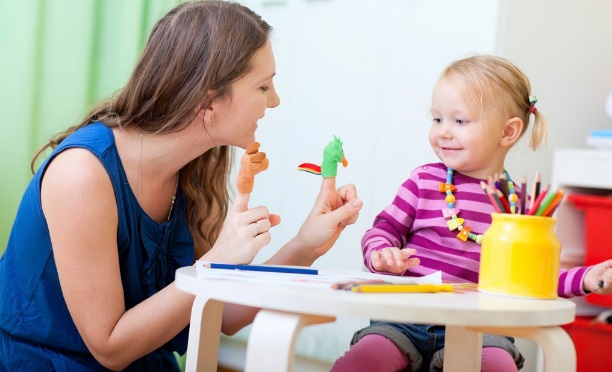 Таким образом, использование данных приёмов и методов поможет стимулировать речевую активность детей и позволит, в большинстве случаев, компенсировать речевые нарушения у детей.